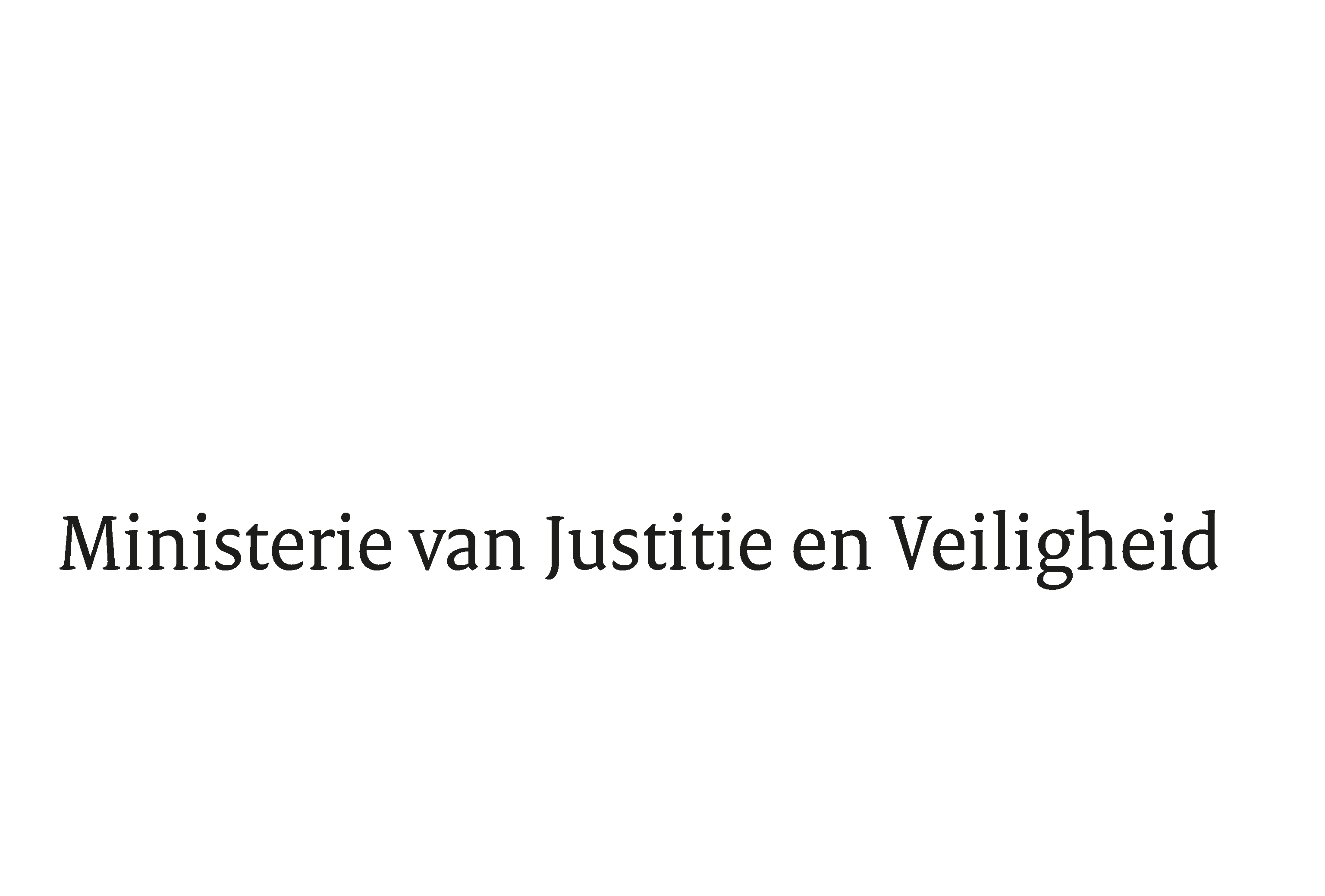 Hierbij deel ik u mede dat de schriftelijke vragen van de leden Koekkoek (Volt) en Teunissen (PvdD), van uw Kamer aan de minister van Asiel en Migratie over  het gebruik van dwangmiddelen bij begeleide terugkeer (ingezonden 19 juni 2024) niet binnen de gebruikelijke termijn kunnen worden beantwoord, aangezien nog niet alle benodigde informatie is ontvangen. Ik streef ernaar de vragen zo spoedig mogelijk te beantwoorden. De Minister van Asiel en Migratie,> Retouradres Postbus 20301 2500 EH  Den Haag> Retouradres Postbus 20301 2500 EH  Den HaagAan de Voorzitter van de Tweede Kamerder Staten-GeneraalPostbus 200182500 EA  DEN HAAGAan de Voorzitter van de Tweede Kamerder Staten-GeneraalPostbus 200182500 EA  DEN HAAGDatum19 juli 2024OnderwerpUitstelbericht Kamervragen over het gebruik van dwangmiddelen bij begeleide terugkeerDirectieBestuursondersteuningTurfmarkt 1472511 DP  Den HaagPostbus 203012500 EH  Den Haagwww.rijksoverheid.nl/jenvOns kenmerk 5564787Uw kenmerk 2024Z10878 Bij beantwoording de datum en ons kenmerk vermelden. Wilt u slechts één zaak in uw brief behandelen.